Reading TentAge Level: Pre-KSubject(s) Area: Social and Emotional Development, Approaches to Play and Learning, and Language Arts Materials Needed: This tent would fit very well in Miss Lacey’s Montessori Classroom – that is why I choose this idea Her reading corner is in a perfect spot with the wall space to help Whatever colors clothe Tacks (if not nails) to hold up 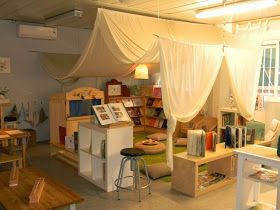 Standards: (K-3 or Pre-K Content Standard OR Early Learning Guidelines)SED.2.7 Work cooperatively with others and exhibit appropriate social behaviorAPL.1.4 Filter out and ignore most distractions and interruptions LL.15 Understand that illustrations and pictures convey meaning LL.1.6 Know that reading is valuable and enjoyable Objectives:  Students will:Students will work cooperatively with others inside the tent Students will exhibit appropriate social behavior in order to stay in the tent – which is a privilege Students will filter out other distractions when inside the tent – their job is to  be look at books Students will understand that pictures are telling a story Students will have a better understanding inside the tent that allows them to know reading is valuable and enjoyableLearning Activities:Gather students around the set up tent Let them know that reading tents are to help engulf you in the world of reading Help them feel like they are in a different room – their own world while reading – letting the book become part of their mind Reflective Questions:What is a tents main purpose outside? What is the difference with the purpose of this tent? How does seeing the tent make you feel? Does it make you want to grab a book and read? Vocabulary Words:Their own world Privilege Filter Distractions UnderstandValuable Assessment:Based on your Standards and Outcomes of the activity you are using the space for.Reflection: